РОССИЙСКАЯ ФЕДЕРАЦИЯСВЕРДЛОВСКАЯ ОБЛАСТЬПОСТАНОВЛЕНИЕГЛАВЫ  АРАМИЛЬСКОГО ГОРОДСКОГО ОКРУГАот 02.08.2016 № 470О внесении изменений в схему  размещения рекламных конструкций на территории Арамильского городского округа	В соответствии с пунктом 5.8. статьи 19 Федерального закона Российской Федерации от 13.03.2006 года № 38-ФЗ «О рекламе», Постановлением Правительства Свердловской области  от 18.09.2013 года № 1137-ПП «Об утверждении порядка предварительного согласования схем размещения рекламных конструкций, и вносимых в них изменений на территории Свердловской области», статьей 28 Устава Арамильского городского округа, письмом Министерства по управлению государственным имуществом Свердловской области от 11.07.2016 года № 17-01-81/9416 ПОСТАНОВЛЯЮ: 1. Внести изменения и утвердить схему размещения рекламных конструкций на территории Арамильского городского округа с изменениями (Приложения      № 1, № 2).	2. Настоящее постановление разместить на официальном сайте Арамильского городского округа в сети Интернет (http://www.aramilgo.ru).	3. Контроль исполнения настоящего постановления возложить на Председателя Комитета по управлению муниципальным имуществом Арамильского городского округа З.Л. Воробьеву.Глава Арамильского городского округа                                           В.Л. ГерасименкоПриложение № 1к постановлению Главы Арамильского городскогоокруга                                      от 02.08.2016 № 470Приложение № 2 к постановлению Главы Арамильского городского округаот 02.08.2016 № 470Схема размещения рекламных конструкций на территории Арамильского городского округа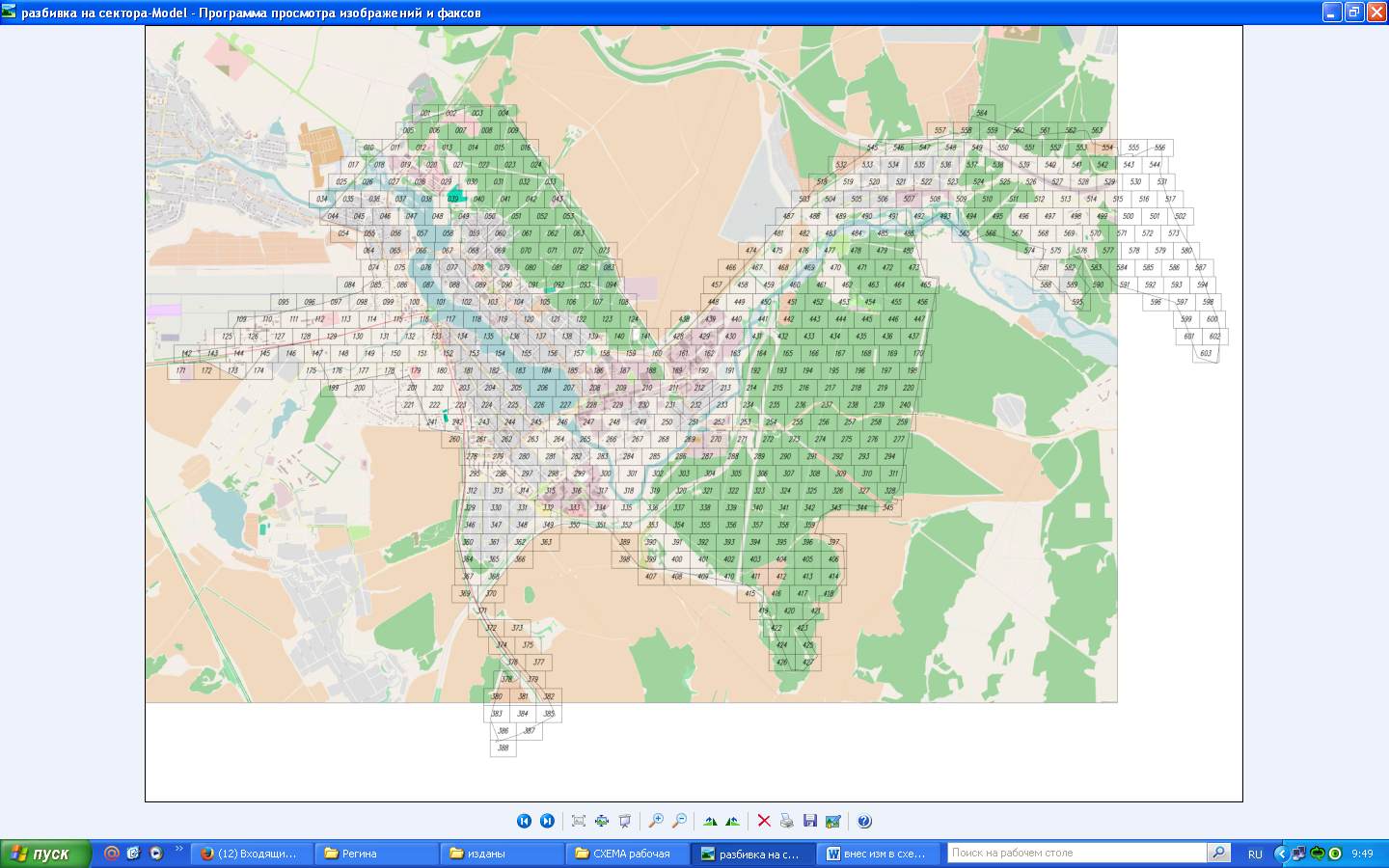 Перечень рекламных конструкций, подлежащих включению в схему размещения рекламных конструкций на территории Арамильского городского округа (внесение изменений)Перечень рекламных конструкций, подлежащих включению в схему размещения рекламных конструкций на территории Арамильского городского округа (внесение изменений)Перечень рекламных конструкций, подлежащих включению в схему размещения рекламных конструкций на территории Арамильского городского округа (внесение изменений)Перечень рекламных конструкций, подлежащих включению в схему размещения рекламных конструкций на территории Арамильского городского округа (внесение изменений)Перечень рекламных конструкций, подлежащих включению в схему размещения рекламных конструкций на территории Арамильского городского округа (внесение изменений)Перечень рекламных конструкций, подлежащих включению в схему размещения рекламных конструкций на территории Арамильского городского округа (внесение изменений)Перечень рекламных конструкций, подлежащих включению в схему размещения рекламных конструкций на территории Арамильского городского округа (внесение изменений)№ Улица№ домаТип рекламной конструкцииВид рекламной конструкцииS  информационного поля (кв.м.)Технические характеристики90Пролетарская4Рекламные конструкции, монтируемые и располагаемые на внешних стенах, крышах и иных конструктивных элементах зданий, строений, сооружений или вне ихЩит36 кв.м На земельном участке в частной собственности91Шпагатная1бРекламные конструкции, монтируемые и располагаемые на внешних стенах, крышах и иных конструктивных элементах зданий, строений, сооружений или вне ихИное техническое средство (настенное панно)8 кв.м.На земельном участке в частной собственностиПеречень рекламных конструкций, включенных в схему размещения рекламных конструкций на территории Арамильского городского округа (с внесенными изменениями)Перечень рекламных конструкций, включенных в схему размещения рекламных конструкций на территории Арамильского городского округа (с внесенными изменениями)Перечень рекламных конструкций, включенных в схему размещения рекламных конструкций на территории Арамильского городского округа (с внесенными изменениями)Перечень рекламных конструкций, включенных в схему размещения рекламных конструкций на территории Арамильского городского округа (с внесенными изменениями)Перечень рекламных конструкций, включенных в схему размещения рекламных конструкций на территории Арамильского городского округа (с внесенными изменениями)Перечень рекламных конструкций, включенных в схему размещения рекламных конструкций на территории Арамильского городского округа (с внесенными изменениями)Перечень рекламных конструкций, включенных в схему размещения рекламных конструкций на территории Арамильского городского округа (с внесенными изменениями)Перечень рекламных конструкций, включенных в схему размещения рекламных конструкций на территории Арамильского городского округа (с внесенными изменениями)№ Улица№ домаТип рекламной конструкцииВид рекламной конструкцииS  информационного поля (кв.м.)Технические характеристики1Космонавтов17Рекламные конструкции, монтируемые и располагаемые на внешних стенах, крышах и иных конструктивных элементах зданий, строений, сооружений или вне ихиное техническое средство (настенное панно)12.5На сооружении (забор), в частной собственности 2Космонавтов17Рекламные конструкции, монтируемые и располагаемые на внешних стенах, крышах и иных конструктивных элементах зданий, строений, сооружений или вне ихиное техническое средство (настенное панно)17.5На сооружении (забор), в частной собственности 3Космонавтов17Рекламные конструкции, монтируемые и располагаемые на внешних стенах, крышах и иных конструктивных элементах зданий, строений, сооружений или вне ихиное техническое средство (настенное панно)17.5На сооружении (забор), в частной собственности 4Гарнизон 3/5Рекламные конструкции, монтируемые и располагаемые на внешних стенах, крышах и иных конструктивных элементах зданий, строений, сооружений или вне ихщит18На земельном участке в частной собственности6Пролетарская85АРекламные конструкции, монтируемые и располагаемые на внешних стенах, крышах и иных конструктивных элементах зданий, строений, сооружений или вне ихиное техническое средство (настенное панно)22 кв.м.На сооружении (забор), в частной собственности7Пролетарская85АРекламные конструкции, монтируемые и располагаемые на внешних стенах, крышах и иных конструктивных элементах зданий, строений, сооружений или вне ихиное техническое средство (настенное панно)10 кв.мНа сооружении (забор), в частной собственности8Пролетарская76АРекламные конструкции, монтируемые и располагаемые на внешних стенах, крышах и иных конструктивных элементах зданий, строений, сооружений или вне ихщит12 кв.мНа земельном участке в частной собственности9Пролетарская87БРекламные конструкции, монтируемые и располагаемые на внешних стенах, крышах и иных конструктивных элементах зданий, строений, сооружений или вне ихиное техническое средство (баннер)2 кв.мНа сооружении (забор), в частной собственности10Пролетарская87БРекламные конструкции, монтируемые и располагаемые на внешних стенах, крышах и иных конструктивных элементах зданий, строений, сооружений или вне ихиное техническое средство (баннер)2 кв.мНа сооружении (забор), в частной собственности11Пролетарская87БРекламные конструкции, монтируемые и располагаемые на внешних стенах, крышах и иных конструктивных элементах зданий, строений, сооружений или вне ихиное техническое средство (баннер)2 кв.мНа сооружении (забор), в частной собственности12Пролетарская87БРекламные конструкции, монтируемые и располагаемые на внешних стенах, крышах и иных конструктивных элементах зданий, строений, сооружений или вне ихиное техническое средство (баннер)2 кв.мНа сооружении (забор), в частной собственности13Пролетарская87БРекламные конструкции, монтируемые и располагаемые на внешних стенах, крышах и иных конструктивных элементах зданий, строений, сооружений или вне ихиное техническое средство (баннер)2 кв.мНа сооружении (забор), в частной собственности14Пролетарская95Рекламные конструкции, монтируемые и располагаемые на внешних стенах, крышах и иных конструктивных элементах зданий, строений, сооружений или вне ихиное техническое средство (баннер)2.5 кв.мНа сооружении (забор), в частной собственности15Пролетарская95Рекламные конструкции, монтируемые и располагаемые на внешних стенах, крышах и иных конструктивных элементах зданий, строений, сооружений или вне ихиное техническое средство (баннер)2.5 кв.мНа сооружении (забор), в частной собственности16Пролетарская95Рекламные конструкции, монтируемые и располагаемые на внешних стенах, крышах и иных конструктивных элементах зданий, строений, сооружений или вне ихиное техническое средство (баннер)2.5 кв.мНа сооружении (забор), в частной собственности17Пролетарская95Рекламные конструкции, монтируемые и располагаемые на внешних стенах, крышах и иных конструктивных элементах зданий, строений, сооружений или вне ихиное техническое средство (баннер)2.5 кв.мНа сооружении (забор), в частной собственности18Пролетарская95Рекламные конструкции, монтируемые и располагаемые на внешних стенах, крышах и иных конструктивных элементах зданий, строений, сооружений или вне ихиное техническое средство (баннер)2.5 кв.мНа сооружении (забор), в частной собственности19Пролетарская95Рекламные конструкции, монтируемые и располагаемые на внешних стенах, крышах и иных конструктивных элементах зданий, строений, сооружений или вне ихиное техническое средство (баннер)2.5 кв.мНа сооружении (забор), в частной собственности20Пролетарская95Рекламные конструкции, монтируемые и располагаемые на внешних стенах, крышах и иных конструктивных элементах зданий, строений, сооружений или вне ихиное техническое средство (баннер)2.5 кв.мНа сооружении (забор), в частной собственности21Пролетарская95Рекламные конструкции, монтируемые и располагаемые на внешних стенах, крышах и иных конструктивных элементах зданий, строений, сооружений или вне ихиное техническое средство (баннер)2.5 кв.мНа сооружении (забор), в частной собственности22Пролетарская95Рекламные конструкции, монтируемые и располагаемые на внешних стенах, крышах и иных конструктивных элементах зданий, строений, сооружений или вне ихиное техническое средство (баннер)2.5кв.мНа сооружении (забор), в частной собственности23Набережная 6Рекламные конструкции, монтируемые и располагаемые на внешних стенах, крышах и иных конструктивных элементах зданий, строений, сооружений или вне ихиное техническое средство (баннер)8 кв.мНа сооружении (забор), в частной собственности24Рабочая108Рекламные конструкции, монтируемые и располагаемые на внешних стенах, крышах и иных конструктивных элементах зданий, строений, сооружений или вне ихЩит 9кв.мНа сооружении (забор), в частной собственности251 Мая17Рекламные конструкции, монтируемые и располагаемые на внешних стенах, крышах и иных конструктивных элементах зданий, строений, сооружений или вне ихиное техническое средство (настенное панно)7.2кв.мНа сооружении (забор), в частной собственности261 Мая17Рекламные конструкции, монтируемые и располагаемые на внешних стенах, крышах и иных конструктивных элементах зданий, строений, сооружений или вне ихиное техническое средство (настенное панно)2.4кв.мНа сооружении (забор), в частной собственности271 Мая17Рекламные конструкции, монтируемые и располагаемые на внешних стенах, крышах и иных конструктивных элементах зданий, строений, сооружений или вне ихиное техническое средство (настенное панно)7.2кв.мНа сооружении (забор), в частной собственности281 Мая17Рекламные конструкции, монтируемые и располагаемые на внешних стенах, крышах и иных конструктивных элементах зданий, строений, сооружений или вне ихиное техническое средство (настенное панно)3.6кв.мНа сооружении (забор), в частной собственности291 Мая17Рекламные конструкции, монтируемые и располагаемые на внешних стенах, крышах и иных конструктивных элементах зданий, строений, сооружений или вне ихиное техническое средство (настенное панно)2.4кв.мНа сооружении (забор), в частной собственности301 Мая17Рекламные конструкции, монтируемые и располагаемые на внешних стенах, крышах и иных конструктивных элементах зданий, строений, сооружений или вне ихиное техническое средство (настенное панно)12кв.мНа сооружении (забор), в частной собственности311 Мая17Рекламные конструкции, монтируемые и располагаемые на внешних стенах, крышах и иных конструктивных элементах зданий, строений, сооружений или вне ихиное техническое средство (настенное панно)7.5кв.мНа сооружении (забор), в частной собственности321 Мая17Рекламные конструкции, монтируемые и располагаемые на внешних стенах, крышах и иных конструктивных элементах зданий, строений, сооружений или вне ихиное техническое средство (настенное панно)6.2кв.мНа сооружении (забор), в частной собственности331 Мая48Рекламные конструкции, монтируемые и располагаемые на внешних стенах, крышах и иных конструктивных элементах зданий, строений, сооружений или вне ихщит36кв.мНа земельном участке в частной собственности341 Мая69Рекламные конструкции, монтируемые и располагаемые на внешних стенах, крышах и иных конструктивных элементах зданий, строений, сооружений или вне ихиное техническое средство (скроллер)2.6кв.мНа земельном участке в частной собственности35Новая 2аРекламные конструкции, монтируемые и располагаемые на внешних стенах, крышах и иных конструктивных элементах зданий, строений, сооружений или вне ихиное техническое средство (стела)7кв.мНа земельном участке в частной собственности36Новая 2аРекламные конструкции, монтируемые и располагаемые на внешних стенах, крышах и иных конструктивных элементах зданий, строений, сооружений или вне ихиное техническое средство (флагшток)6кв.мНа земельном участке в частной собственности37Курчатова30Рекламные конструкции, монтируемые и располагаемые на внешних стенах, крышах и иных конструктивных элементах зданий, строений, сооружений или вне ихиное техническое средство (настенное панно)13.5квм.На сооружении (забор), в частной собственности38Рабочая18Рекламные конструкции, монтируемые и располагаемые на внешних стенах, крышах и иных конструктивных элементах зданий, строений, сооружений или вне ихиное техническое средство (баннер)3.6кв.мНа сооружении (забор), в частной собственности39Клубная13-4Рекламные конструкции, монтируемые и располагаемые на внешних стенах, крышах и иных конструктивных элементах зданий, строений, сооружений или вне ихиное техническое средство (настенное панно)7.5кв.мНа сооружении (забор), в частной собственности40Пушкина 4Б/1Рекламные конструкции, монтируемые и располагаемые на внешних стенах, крышах и иных конструктивных элементах зданий, строений, сооружений или вне ихщит36кв.мНа земельном участке в частной собственности41Пушкина 4Б/1Рекламные конструкции, монтируемые и располагаемые на внешних стенах, крышах и иных конструктивных элементах зданий, строений, сооружений или вне ихщит36кв.мНа земельном участке  в частной собственности42Пролетарская78Рекламные конструкции, монтируемые и располагаемые на внешних стенах, крышах и иных конструктивных элементах зданий, строений, сооружений или вне ихиное техническое средство (настенное панно)8кв.мНа сооружении (забор), в частной собственности43Пролетарская78Рекламные конструкции, монтируемые и располагаемые на внешних стенах, крышах и иных конструктивных элементах зданий, строений, сооружений или вне ихиное техническое средство (настенное панно)8кв.мНа сооружении (забор), в частной собственности44Пролетарская78Рекламные конструкции, монтируемые и располагаемые на внешних стенах, крышах и иных конструктивных элементах зданий, строений, сооружений или вне ихиное техническое средство (настенное панно)8кв.мНа сооружении (забор), в частной собственности45Пролетарская78Рекламные конструкции, монтируемые и располагаемые на внешних стенах, крышах и иных конструктивных элементах зданий, строений, сооружений или вне ихиное техническое средство (настенное панно)8кв.мНа сооружении (забор), в частной собственности46Пролетарская78Рекламные конструкции, монтируемые и располагаемые на внешних стенах, крышах и иных конструктивных элементах зданий, строений, сооружений или вне ихиное техническое средство (настенное панно)8кв.мНа сооружении (забор), в частной собственности47Пролетарская78Рекламные конструкции, монтируемые и располагаемые на внешних стенах, крышах и иных конструктивных элементах зданий, строений, сооружений или вне ихиное техническое средство (настенное панно)8кв.мНа сооружении (забор), в частной собственности48Пролетарская78Рекламные конструкции, монтируемые и располагаемые на внешних стенах, крышах и иных конструктивных элементах зданий, строений, сооружений или вне ихиное техническое средство (настенное панно)8кв.мНа сооружении (забор), в частной собственности49Пролетарская78Рекламные конструкции, монтируемые и располагаемые на внешних стенах, крышах и иных конструктивных элементах зданий, строений, сооружений или вне ихиное техническое средство (настенное панно)8кв.мНа сооружении (забор), в частной собственности50Пролетарская78Рекламные конструкции, монтируемые и располагаемые на внешних стенах, крышах и иных конструктивных элементах зданий, строений, сооружений или вне ихиное техническое средство (настенное панно)8кв.мНа сооружении (забор), в частной собственности51Пролетарская78Рекламные конструкции, монтируемые и располагаемые на внешних стенах, крышах и иных конструктивных элементах зданий, строений, сооружений или вне ихиное техническое средство (настенное панно)8кв.мНа сооружении (забор), в частной собственности52Пролетарская78Рекламные конструкции, монтируемые и располагаемые на внешних стенах, крышах и иных конструктивных элементах зданий, строений, сооружений или вне ихиное техническое средство (настенное панно)8кв.мНа сооружении (забор), в частной собственности53Пролетарская78Рекламные конструкции, монтируемые и располагаемые на внешних стенах, крышах и иных конструктивных элементах зданий, строений, сооружений или вне ихиное техническое средство (настенное панно)8кв.мНа сооружении (забор), в частной собственности54Пролетарская78Рекламные конструкции, монтируемые и располагаемые на внешних стенах, крышах и иных конструктивных элементах зданий, строений, сооружений или вне ихиное техническое средство (настенное панно)8кв.мНа сооружении (забор), в частной собственности55Пролетарская78Рекламные конструкции, монтируемые и располагаемые на внешних стенах, крышах и иных конструктивных элементах зданий, строений, сооружений или вне ихиное техническое средство (настенное панно)8кв.мНа сооружении (забор), в частной собственности56Пролетарская78Рекламные конструкции, монтируемые и располагаемые на внешних стенах, крышах и иных конструктивных элементах зданий, строений, сооружений или вне ихиное техническое средство (настенное панно)8кв.мНа сооружении (забор), в частной собственности57Пролетарская78Рекламные конструкции, монтируемые и располагаемые на внешних стенах, крышах и иных конструктивных элементах зданий, строений, сооружений или вне ихиное техническое средство (настенное панно)8кв.мНа сооружении (забор), в частной собственности58Пролетарская78Рекламные конструкции, монтируемые и располагаемые на внешних стенах, крышах и иных конструктивных элементах зданий, строений, сооружений или вне ихиное техническое средство (настенное панно)8кв.мНа сооружении (забор), в частной собственности59Пролетарская78Рекламные конструкции, монтируемые и располагаемые на внешних стенах, крышах и иных конструктивных элементах зданий, строений, сооружений или вне ихиное техническое средство (настенное панно)8кв.мНа сооружении (забор), в частной собственности60Пролетарская 82Рекламные конструкции, монтируемые и располагаемые на внешних стенах, крышах и иных конструктивных элементах зданий, строений, сооружений или вне ихиное техническое средство (настенное панно)5.7кв.мНа сооружении (забор), в частной собственности61Пролетарская 82Рекламные конструкции, монтируемые и располагаемые на внешних стенах, крышах и иных конструктивных элементах зданий, строений, сооружений или вне ихиное техническое средство (настенное панно)96кв.мНа сооружении (забор), в частной собственности621 Мая10Рекламные конструкции, монтируемые и располагаемые на внешних стенах, крышах и иных конструктивных элементах зданий, строений, сооружений или вне ихиное техническое средство (скроллер)2.6кв.мНа земельном участке, в частной собственности63Пролетарская2аРекламные конструкции, монтируемые и располагаемые на внешних стенах, крышах и иных конструктивных элементах зданий, строений, сооружений или вне ихиное техническое средство (скроллер)2.6кв.мНа земельном участке, в частной собственности641 Мая27Рекламные конструкции, монтируемые и располагаемые на внешних стенах, крышах и иных конструктивных элементах зданий, строений, сооружений или вне ихиное техническое средство (скроллер)2.6кв.мНа земельном участке, в частной собственности65Космонавтов11Рекламные конструкции, монтируемые и располагаемые на внешних стенах, крышах и иных конструктивных элементах зданий, строений, сооружений или вне ихиное техническое средство (скроллер)2.6кв.мНа земельном участке, в частной собственности66Пролетарская78Рекламные конструкции, монтируемые и располагаемые на внешних стенах, крышах и иных конструктивных элементах зданий, строений, сооружений или вне ихиное техническое средство (настенное панно)11.2кв.мНа сооружении (забор), в частной собственности67Пролетарская78Рекламные конструкции, монтируемые и располагаемые на внешних стенах, крышах и иных конструктивных элементах зданий, строений, сооружений или вне ихиное техническое средство (настенное панно)4.8кв.мНа сооружении (забор), в частной собственности68Пролетарская42Рекламные конструкции, монтируемые и располагаемые на внешних стенах, крышах и иных конструктивных элементах зданий, строений, сооружений или вне ихиное техническое средство (баннер)9кв.мНа сооружении (забор), в частной собственности691 Мая48Рекламные конструкции, монтируемые и располагаемые на внешних стенах, крышах и иных конструктивных элементах зданий, строений, сооружений или вне ихиное техническое средство (баннер)16кв.мНа сооружении (забор), в частной собственности701 Мая48Рекламные конструкции, монтируемые и располагаемые на внешних стенах, крышах и иных конструктивных элементах зданий, строений, сооружений или вне ихиное техническое средство (баннер)16кв.мНа сооружении (забор), в частной собственности71Речной2аРекламные конструкции, монтируемые и располагаемые на внешних стенах, крышах и иных конструктивных элементах зданий, строений, сооружений или вне ихщит36кв.мНа земельном участке, в частной собственности72Речной2аРекламные конструкции, монтируемые и располагаемые на внешних стенах, крышах и иных конструктивных элементах зданий, строений, сооружений или вне ихщит36кв.мНа земельном участке, в частной собственности73Новая2аРекламные конструкции, монтируемые и располагаемые на внешних стенах, крышах и иных конструктивных элементах зданий, строений, сооружений или вне ихиное техническое средство (скроллер)2.6кв.мНа земельном участке, в частной собственности74Пролетарская95еРекламные конструкции, монтируемые и располагаемые на внешних стенах, крышах и иных конструктивных элементах зданий, строений, сооружений или вне ихиное техническое средство (настенное панно)3кв.мНа сооружении (забор), в частной собственности75Загородная9аРекламные конструкции, монтируемые и располагаемые на внешних стенах, крышах и иных конструктивных элементах зданий, строений, сооружений или вне ихщит36кв.м.На земельном участке, в частной собственности76Подъезд к п. Кольцово от 185+540 а/д «Урал» подъезд к г. Екатеринбургу 1 км+300 м (слева)1 км+300 м (слева)Рекламные конструкции, монтируемые и располагаемые на внешних стенах, крышах и иных конструктивных элементах зданий, строений, сооружений или вне ихщит36кв.мНа земельном участке в муниципальной собственности77Подъезд к п. Кольцово от 185+540 а/д «Урал» подъезд к г. Екатеринбургу 1 км+200 м (слева)1 км+200 м (слева)Рекламные конструкции, монтируемые и располагаемые на внешних стенах, крышах и иных конструктивных элементах зданий, строений, сооружений или вне ихщит36кв.мНа земельном участке в муниципальной собственности78г. Арамиль-п. Большой Исток 0км+660 м(справа)0км+660м(справа)Рекламные конструкции, монтируемые и располагаемые на внешних стенах, крышах и иных конструктивных элементах зданий, строений, сооружений или вне ихщит36кв.мНа земельном участке в муниципальной собственности79г. Арамиль-д. Фомино 0км+185м(слева)0км+185М(слева)Рекламные конструкции, монтируемые и располагаемые на внешних стенах, крышах и иных конструктивных элементах зданий, строений, сооружений или вне ихщит36кв.мНа земельном участке в муниципальной собственности80 г. Арамиль - д. Андреевка 1+990 (слева)  Рекламные конструкции, монтируемые и располагаемые на внешних стенах, крышах и иных конструктивных элементах зданий, строений, сооружений или вне их Щит 36 кв.м.На земельном участке муниципальной собственности81 г. Арамиль - д. Андреевка 2+450 (слева)  Рекламные конструкции, монтируемые и располагаемые на внешних стенах, крышах и иных конструктивных элементах зданий, строений, сооружений или вне их Щит 36 кв.м. На земельном участке муниципальной собственности82Подъезд к п. Кольцова от 185+540 а/д «Урал» подъезд к Екатеринбургу 5+560 (справа) Рекламные конструкции, монтируемые и располагаемые на внешних стенах, крышах и иных конструктивных элементах зданий, строений, сооружений или вне ихЩит 36 кв.м.На земельном участке муниципальной собственности83Подъезд к п. Кольцова от 185+540 а/д «Урал» подъезд к Екатеринбургу 5+350 (справа)  Рекламные конструкции, монтируемые и располагаемые на внешних стенах, крышах и иных конструктивных элементах зданий, строений, сооружений или вне ихЩит 36 кв.м.На земельном участке муниципальной собственности84 Рабочая 120АРекламные конструкции, монтируемые и располагаемые на внешних стенах, крышах и иных конструктивных элементах зданий, строений, сооружений или вне ихИное техническое средство (настенное панно)  4.5 кв.м.На нежилом здании муниципальной собственности85 Рабочая 120АРекламные конструкции, монтируемые и располагаемые на внешних стенах, крышах и иных конструктивных элементах зданий, строений, сооружений или вне ихИное техническое средство (настенное панно)  4.5 кв.м На нежилом здании муниципальной собственности86 Рабочая 120АРекламные конструкции, монтируемые и располагаемые на внешних стенах, крышах и иных конструктивных элементах зданий, строений, сооружений или вне их Иное техническое средство (настенное панно)  4.5 кв.м На нежилом здании муниципальной собственности87 Рабочая 120АРекламные конструкции, монтируемые и располагаемые на внешних стенах, крышах и иных конструктивных элементах зданий, строений, сооружений или вне ихИное техническое средство (настенное панно)  4.5 кв.м На нежилом здании в муниципальной собственности88 Рабочая 120АРекламные конструкции, монтируемые и располагаемые на внешних стенах, крышах и иных конструктивных элементах зданий, строений, сооружений или вне их Иное техническое средство (настенное панно)  4.5 кв.м На нежилом здании муниципальной собственности89Клубная13-4Рекламные конструкции, монтируемые и располагаемые на внешних стенах, крышах и иных конструктивных элементах зданий, строений, сооружений или вне ихЩит36 кв.м.На земельном участке в частной собственности90Пролетарская4Рекламные конструкции, монтируемые и располагаемые на внешних стенах, крышах и иных конструктивных элементах зданий, строений, сооружений или вне ихЩит36 кв.мНа земельном участке в частной собственности91Шпагатная1бРекламные конструкции, монтируемые и располагаемые на внешних стенах, крышах и иных конструктивных элементах зданий, строений, сооружений или вне ихИное техническое средство (настенное панно)8 кв.м.На земельном участке в частной собственности